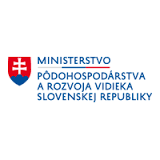 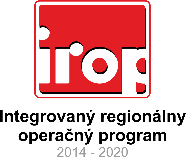 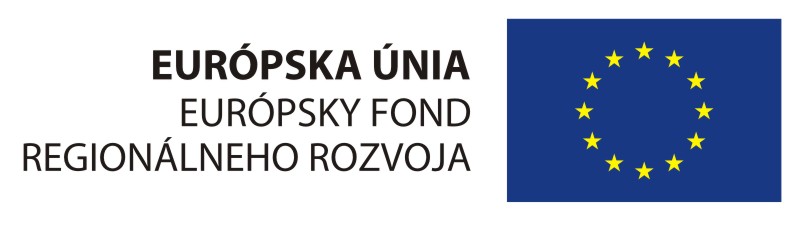 Príloha 2 výzvyProgramové obdobie 2014 – 2020Pravidlá pri vypĺňaní Opisu projektuŽiadateľ zachováva štruktúru Opisu projektu v preddefinovanej forme, žiadateľ môže dopĺňať ďalšie podkapitoly, tabuľky, grafy a môže rozširovať preddefinované tabuľky tak, aby poskytol čo najviac relevantných informácii o projekte. V prípade, že niektorá podkapitola nie je pre projekt relevantná, žiadateľ uvedie zdôvodnenie, prečo požadované údaje nevyplnil. Údaje v Opise projektu je potrebné v najväčšej možnej miere prepájať na prílohy PZ. Text písaný kurzívou, ktorým sa upresňujú požadované informácie k jednotlivým kapitolám a podkapitolám je pomocný a žiadateľ ho v predloženom Opise projektu neuvádza. V...................................,        dňa........................ŽIADOSŤ O NENÁVRATNÝ FINANČNÝ PRÍSPEVOKOpis projektuVšeobecné informácie o projekteVšeobecné informácie o projekteNázov projektu:Presný, neskrátený názov projektu, ktorý sa zhoduje s názvom uvedeným v žiadosti o NFPŽiadateľ:Presný, neskrátený názov žiadateľa.Kód žiadosti o NFP:Doplní žiadateľOperačný program:Integrovaný regionálny operačný programPrioritná os:2. Ľahší prístup k efektívnym a kvalitnejším verejným službámŠpecifický cieľ:2.2.3 - Zvýšenie počtu žiakov stredných odborných škôl na praktickom vyučovaníKód výzvy:IROP-PO2-SC223-2016-14Hospodárska činnosť Uviesť klasifikáciu žiadateľa podľa SK-NACEMiesto realizácie projektuUviesť príslušné katastrálne územie a všetky parcelné čísla (pozemkov a stavieb), na ktorých sa bude projekt realizovať Identifikácia subjektu v pôsobnosti žiadateľa vo vzťahu k realizácii projektuIdentifikácia subjektu v pôsobnosti žiadateľa vo vzťahu k realizácii projektuNázov subjektu:Presný, neskrátený názov subjektuSídlo subjektu:Kód SK NACE:Štatutár subjektu:IČO:1. Príspevok navrhovaného projektu k cieľom a výsledkom IROP a PO 2Popis / špecifikáciaSúlad projektu s intervenčnou stratégiou IROPŽiadateľ popíše:súlad projektu so stratégiou IROP, PO 2 – Ľahší prístup k efektívnym a kvalitnejším verejným službám a špecifickým cieľom 2.2.3. – Zvýšenie počtu žiakov stredných odborných škôl na praktickom vyučovaní; súlad projektu s príslušným špecifickým cieľom OP;súlad cieľov projektu s očakávanými výsledkami podpory IROP; súlad hlavných aktivít projektu s definovanými oprávnenými aktivitami IROP;súlad projektu s hlavnými zásadami výberu operácií definovaných v IROP pre špecifický cieľ 2.2.3 a ak relevantné súlad projektu s hlavnými zásadami výberu operácií definovaných v časti 2.4.1. IROP viažucich sa pre podporu energetickej efektívnosti  v sektore verejných budov..Žiadateľ uvedie, či projekt prispieva a ako prispieva k integrovanému prístupu k aktivitám IROP a Operačného programu Ľudské zdroje prípadne iných operačných programov.Žiadateľ uvedie, či sú realizované konkrétne aktivity projektu v súlade so Štátnym vzdelávacím programom pre odborné vzdelávanie a prípravu pre danú skupinu študijných a učebných odborov. Žiadateľ uvedie, ako projekt podporuje celoživotné vzdelávanie v súlade so zákonom č. 568/2009 o celoživotnom vzdelávaní, ako je projekt v súlade so zákonom č. 184/2009 o odbornom vzdelávaní a príprave v platnom znení a ako je projekt v súlade so zákonom č. 596/2003 Z. z. o štátnej správe v školstve a školskej samosprávne v platnom znení.Žiadateľ uvedie a konkretizuje, akým spôsobom prispievajú navrhované aktivity projektu k inkluzívnemu vzdelávaniu a akým spôsobom bude  vytvorené  prostredie, v ktorom je možné uspokojiť rôznorodé vzdelávacie potreby každého jedinca v súlade s ich špecifickými potrebami s cieľom zabezpečenia plnohodnotnej účasti na vzdelávaní.Žiadateľ uvedie ako je projekt previazaný na plnenie cieľov Stratégie RIS3.V prípade realizácie aktivít spojených s energetickou efektívnosťou žiadateľ uvedie, ako zabezpečí, aby navrhované technické riešenie bolo v súlade s princípmi energetickej efektívnosti budov uplatňovaných pre sektor verejných budov v zmysle IROP a v nadväznosti na kategorizáciu budov podľa vyhlášky MDVRR SR č. 364/2012, ktorou sa vykonáva zákon č. 555/2005 Z. z. o energetickej hospodárnosti budov a o zmene a doplnení niektorých zákonov v znení neskorších predpisov – budovy škôl a školských zariadení.Súlad projektu s intervenčnou stratégiou IROPZároveň uvedie: Merná potreba tepla na vykurovanie po realizácii energetických opatrení: horná hranica energetickej triedy B, pre príslušnú kategóriu budov v zmysle vyhlášky MDVRR SR č.364/2012 Z.z. - doplniť údaj v kWh/m2 (kilowathodín na meter štvorcový za rok) aSúlad projektu s intervenčnou stratégiou IROPEnergetická úroveň pre globálny ukazovateľ – primárna energia po realizovaní energetických opatrení:  lepšia ako horná hranica energetickej triedy A1, pre príslušnú kategóriu budov v zmysle vyhlášky MDVRR SR č.364/2012 Z.z. - doplniť údaj v kWh/m2 (kilowathodín na meter štvorcový za rok) Súlad projektu s regionálnymi stratégiamiŽiadateľ popíše tematický súlad príslušných strategických častí RIUS / IÚS UMR s cieľmi a výsledkami predkladaného projektu, ako aj súlad s regionálnymi stratégiami odborného vzdelávania a prípravy. Žiadateľ uvedie odkaz na presné znenie dokumentu a na jeho konkrétne časti.Súlad s požiadavkami regionálneho trhu práce a konkurencieschopnosti regiónuŽiadateľ popíše zmluvný vzťah so zamestnávateľom, v prospech ktorého sa učebné odbory pripravujú. Zároveň uvedie, či je projekt prediskutovaný a podporený príslušným zamestnávateľským zväzom, stavovskou a profesijnou organizáciou . Tento fakt môže žiadateľ deklarovať relevantnými dokumentmi (napr. stretnutia pracovných skupín, vydané súhlasné stanovisko príslušnou organizáciou s realizáciou predloženého projektu, osvedčenia a pod.).Žiadateľ popíše súlade projektu s požiadavkami regionálneho trhu práce a konkurencieschopnosti regiónu.Príspevok projektu k inkluzívnemu vzdelávaniuŽiadateľ uvedie a konkretizuje, akým spôsobom prispievajú navrhované aktivity projektu k inkluzívnemu vzdelávaniu a či dôjde k vytvoreniu  prostredia, v ktorom je možné uspokojiť rôznorodé vzdelávacie potreby každého jedinca v súlade s ich špecifickými potrebami.Zameranie projektu na prioritné oblasti vzdelávaniaŽiadateľ popíše, akým spôsobom je projekt previazaný s cieľmi Stratégie RIS3 a prioritnými oblasťami podpory stredného odborného vzdelávania so zohľadnením regionálnych potrieb (najmä oblasti strojárenstva, hutníctva, stavebníctva, nábytkárstva a drevárstva, elektrotechniky a automatizácie, IKT technológií (informačné, sieťové technológie, informatika), chemického, automobilového priemyslu, poľnohospodárstva, potravinárstva, obchodu a služieb, resp. ďalšie oblasti v nadväznosti na potreby trhu práce v jednotlivých krajoch definovaných v regionálnych stratégiách odborného vzdelávania a prípravy). Príspevok projektu k centrám odborného vzdelávania a prípravyŽiadateľ uvedie, či v rámci projektu dôjde k vzniku nových centier odborného vzdelávania a prípravy, resp. popíše činnosť existujúcich COVP.Príspevok projektu k integrovaným operáciám Žiadateľ uvedie, či je projekt súčasťou integrovanej operácie uvedenej v RIÚS/IÚS UMR a či vytvára synergický efekt s inými aktivitami IROP alebo iných OP a podporuje riešenie potrieb a problémov identifikovaných v integrovanej stratégii v príslušnej oblasti.Príspevok projektu k plneniu cieľov Stratégie EÚ pre dunajský regiónŽiadateľ uvedie súlad projektu s cieľmi Stratégie EÚ pre dunajský región, najmä v rámci prioritnej oblasti 7 „rozvíjať znalostnú spoločnosť prostredníctvom výskumu, vzdelávania a informačných technológii.Investičná účinnosť projektu na základe multikriteriálneho hodnoteniaŽiadateľ uvedie súlad s multikriteriálnym hodnotením územných investičných jednotiek na základe dosiahnutého indexu investičnej účinnosti.2. Navrhovaný spôsob realizácie projektu2. Navrhovaný spôsob realizácie projektuPopis / špecifikáciaPríspevok projektu k zvyšovaniu kvality a zlepšeniu infraštruktúry COVPŽiadateľ popíše, ako projekt prispieva k zvyšovaniu kvality a zlepšeniu infraštruktúry COVP. Žiadateľ zároveň uvedie, ku ktorým z nasledovných oblastí prispievajú aktivity projektu a popíše akým spôsobom:obstaranie a modernizácia  materiálno-technického vybavenia odborných pracovísk pre praktické vyučovanie, odborný výcvik, odbornú prax, odborných dielní, odborných učební;obstaranie jazykových učební, knižníc, prednáškových a vyučovacích miestností a s tým súvisiace stavebné úpravy;obstaranie a modernizácia  materiálno-technického vybavenia internátov a s tým súvisiace stavebné úpravy vrátane prvkov inkluzívneho vzdelávania;prístavba, nadstavba, stavebné úpravy a rekonštrukcia vonkajších a vnútorných priestorov a areálov, súvisiacich okrem iného aj so zabezpečením prvkov inkluzívneho vzdelávania a vybavenosťou pre širšiu komunitu centier odborného vzdelávania a prípravy;Príspevok projektu k zvyšovaniu kvality a zlepšeniu infraštruktúry stredných odborných škôlŽiadateľ popíše do akej miery projekt prispieva k  zlepšeniu infraštruktúry stredných odborných škôl v rámci nasledujúcich aktivít:obstaranie a modernizácia  materiálno-technického vybavenia odborných pracovísk pre praktické vyučovanie, odborný výcvik, odbornú prax, odborných dielní, odborných učební a s tým súvisiace stavebné úpravy;obstaranie jazykových učební, knižníc, prednáškových a vyučovacích miestností a s tým súvisiace stavebné úpravy.Ak projekt prispieva k zlepšeniu infraštruktúry, žiadateľ popíše, akým spôsobom.Príspevok k sociálnym aspektom stredného odborného vzdelávaniaŽiadateľ uvedie, či projekt prispieva k vytváraniu a rozvoju centier celoživotného vzdelávania a ich sprístupneniu pre verejnosť a poskytovateľom celoživotného vzdelávania.Žiadateľ zároveň uvedie, či projekt prispieva k  vytvorenie podmienok na zvýšenie počtu žiakov zúčastňujúcich sa praktického vyučovania priamo u zamestnávateľa a spoločných modelov ďalšieho vzdelávania a popíše tento príspevok.3. Administratívna a prevádzková kapacita žiadateľa3. Administratívna a prevádzková kapacita žiadateľaPopis / špecifikáciaPosúdenie prevádzkovej  a technickej udržateľnosti projektuŽiadateľ podrobne popíše kapacity na zabezpečenie udržateľnosti výstupov projektu a spôsob zabezpečenia udržateľnosti výstupov projektu po realizácii projektu ako napríklad zabezpečenie technického zázemia a prevádzky, administratívnych kapacít, údržbu predmetu projektu, realizáciu služieb a pod. Žiadateľ vyhodnotí možné riziká udržateľnosti projektu vrátane spôsobu ich predchádzania a ich manažmentu.4. Finančná a ekonomická stránka projektu4. Finančná a ekonomická stránka projektuPopis / špecifikáciaVecná oprávnenosť výdavkov projektu - obsahová oprávnenosť, účelnosť a účinnosťŽiadateľ uvedie obsahovú/vecnú stránku jednotlivých výdavkov na všetkých úrovniach rozpočtu. Žiadateľ popíše, ako výdavky projektu súvisia s oprávnenými aktivitami a zároveň či sú v súlade so zoznamom oprávnených výdavkov uvedených v príslušnej výzve na predkladanie žiadostí o NFP. Taktiež či sú účelné z pohľadu dosahovania stanovených cieľov projektu (t.j. či sú potrebné/nevyhnutné na realizáciu aktivít projektu) a či spĺňajú zásadu účinnosti (t.j. plnenie stanovených cieľov a dosahovanie plánovaných výsledkov).Efektívnosť a hospodárnosť výdavkov projektuŽiadateľ popíše, aké nástroje využil na overenie hospodárnosti a efektívnosti navrhovaných výdavkov. V tejto časti je potrebné uviesť odkaz na konkrétne prílohy, resp. dostupné dokumenty (znalecké posudky, prieskumy trhu, odborné smernice, limity, normy, verejné obstarávania a pod.).Finančná udržateľnosť projektuŽiadateľ uvedie, akým spôsobom bude zabezpečená finančná udržateľnosť projektu po jeho ukončení a počas celého obdobia udržateľnosti. Zároveň uvedie konkrétne odkazy na relevantné dokumenty preukazujúce overiteľné zdroje / spôsoby finančného krytia prevádzky projektu počas celej doby referenčného obdobia. Kto bude zabezpečovať prevádzku projektu? Bude zabezpečovaná vlastnými kapacitami žiadateľa, alebo dodávateľským spôsobom? Žiadateľ popíše jednotlivé vstupné údaje uvádzané vo finančnej analýze projektu a spôsob ich určenia a popis vývoja v čase (ak relevantné).Žiadateľ vyplní zároveň v tejto časti aj stručnú analýzu predpokladaných finančných tokov počas obdobia udržateľnosti projektu. V prípade záporného kumulovaného čistého peňažného toku žiadateľ uvedie zdroje krytia tohto deficitu. n = prvý rok po finančnom ukončení projektu. Pečiatka a podpis štatutárneho orgánu žiadateľa